В соответствии с пунктом 5 статьи 2 Областного закона от 07.10.2005 года № 363-ЗС «Об учете граждан в качестве нуждающихся в жилых помещениях, предоставляемых по договору социального найма на территории Ростовской области» и итогам проведенной перерегистрации граждан, состоящих на учете в качестве нуждающихся в   улучшении жилищных условий:1. Утвердить обновленный список граждан, состоящих на квартирном учете на улучшение жилищных условий по Дячкинскому сельскому поселению Тарасовского района Ростовской области на 01.04.2024г., согласно
приложению № 1.2.  Контроль за выполнением распоряжения оставляю за собой.И.о. главы Администрации Дячкинского   сельского поселения                                      Т.П. Бокарева                                                                                          Приложение № 1                                                                        к распоряжению Администрации                                                                       Дячкинского сельского поселения от 25 марта 2024 г. № 18Список граждан, состоящих на квартирном учете на улучшение жилищных условий по Дячкинскому сельскому поселению Тарасовского района Ростовской области на 01.04.2024г.:Харламова Ольга ВладимировнаГалушкина Екатерина Николаевна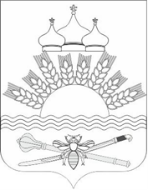 РОССИЙСКАЯ ФЕДЕРАЦИЯРОСТОВСКАЯ ОБЛАСТЬТАРАСОВСКИЙ РАЙОНМУНИЦИПАЛЬНОЕ ОБРАЗОВАНИЕ«ДЯЧКИНСКОЕ СЕЛЬСКОЕ ПОСЕЛЕНИЕ»АДМИНИСТРАЦИЯ ДЯЧКИНСКОГО СЕЛЬСКОГО ПОСЕЛЕНИЯ РАСПОРЯЖЕНИЕ 25 марта 2024 года                        №  18                         сл.Дячкино25 марта 2024 года                        №  18                         сл.ДячкиноО проведении ежегодной перерегистрации граждан, состоящих на учете в качестве нуждающихся в обеспечении жилыми помещениями по Дячкинскому сельскому поселению